    桃園市進出口商業同業公會 函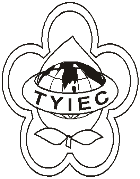          Taoyuan Importers & Exporters Chamber of Commerce桃園市桃園區中正路1249號5樓之4           TEL:886-3-316-4346   886-3-325-3781   FAX:886-3-355-9651ie325@ms19.hinet.net     www.taoyuanproduct.org受 文 者: 各相關會員發文日期：中華民國110年8月26日發文字號：桃貿豐字第110302號附    件：隨文主   旨：桃園市政府衛生局轉知財團法人台灣食品產業策進會執行110年「食品輸入業者法規溝通與第一級品管輔導」線上座談會、教育訓練及訓練班一案，請查照。說   明：     ㄧ、依據桃園市政府衛生局110年8月23日桃衛食管字第1100075560號函辦理。     二、財團法人台灣食品產業策進會(下稱食策會)110年8月19日食策字第1100000261號函辦理。     三、食策會依衛生福利部食品藥物管理署委託計畫，預計於110年9月至11月以線上直播方式辦理7場次座談會、8場次教育訓練及6場次訓練班，詳細議程(如附件)，請會員廠商報名參加。     四、檢附食策會提供之線上數位學習簡章3份。 理事長  簡 文 豐